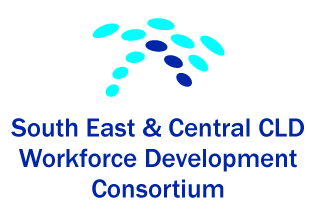 MINUTES OF MEETING South Bridge Resource Centre, EdinburghThursday 8th September 2016 at 2.30pmPresent:  Diann Govenlock (chair) (East Lothian), Derek Catto (West Lothian), Karen McGowan (Midlothian), Vicky Petrie (Edinburgh) and Elenor MacDonald (Falkirk),Apologies:  Norrie Tait (Borders), Fiona McLean (Stirling), Clark Whyte (Clackmannanshire),Ian McIntosh (West Lothian) and Julie McGrath (CTSi), The minutes of last meeting (Wednesday 10th August 2016) were approved as an accurate and true record of the meeting.Matters arising:  These will be dealt with by agenda items.HGIO self-evaluation introductory sessions:  37 attended the session on 17th August held at The Burgh Halls Linlithgow and 19 attended the session on 23rd August at Musselburgh East Community Learning Centre. Ann Kivlin will forward the evaluation summaries from the session held on 17th. New model of inspection i.e. strategic focused inspection (2 days) and place-based inspection (5 days) is currently taking place in Sept / October 2016 in Midlothian. See link below for more details of the focus of the inspections and the QIs. http://www.educationscotland.gov.uk/Images/cld-inspections-ebriefing-2016_tcm4-876611.pdfEvaluation report:  ‘Communities Empowered- ‘Making It Real’ Event  - 9th June 2016:    Meeting scheduled for 21st September 2016 at 10am at the Grangemouth Municipal Building to finalise the evaluation report.Informal Networking Event:  final arrangements discussed for event. Consortium Finances/Education Scotland Grant:   With the recent bank transfer of £6,893.35 the final balance of the account held by CTSi is £12, 322.51.  Elenor has still to submit an outstanding invoice for the Community Activist pack materials. Other recent expenditures include the buffet provided by Canongate Youth project and associated sundries.CLD Standards Council: suggest there is further future discussion with the Standards Council re networking and quality mark for training. Next agenda item.Next meeting:  Wednesday 2nd November 2016 at 10.30am Edinburgh venue tbc. 